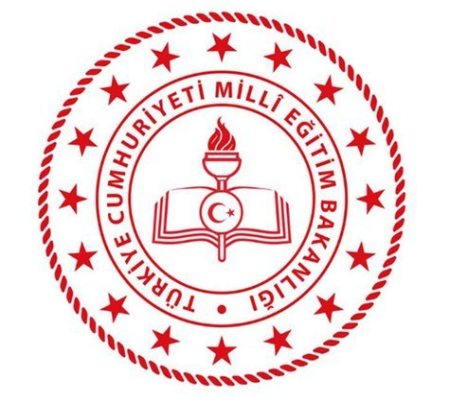 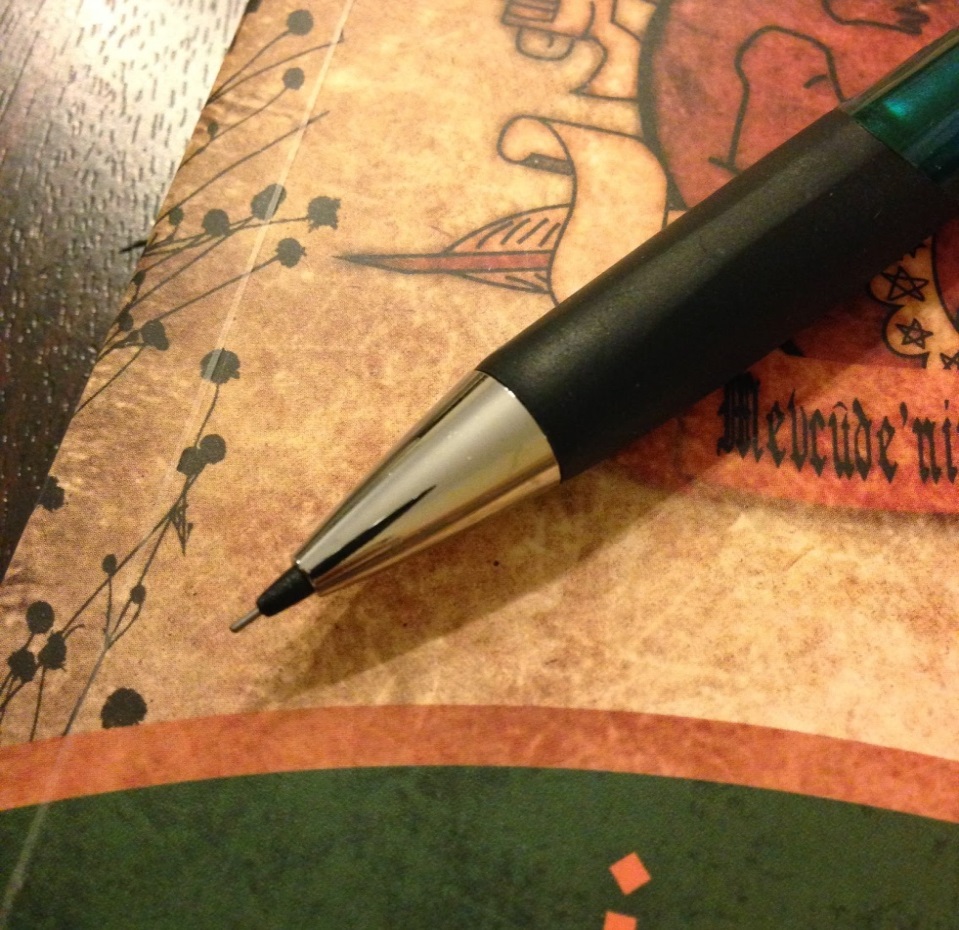 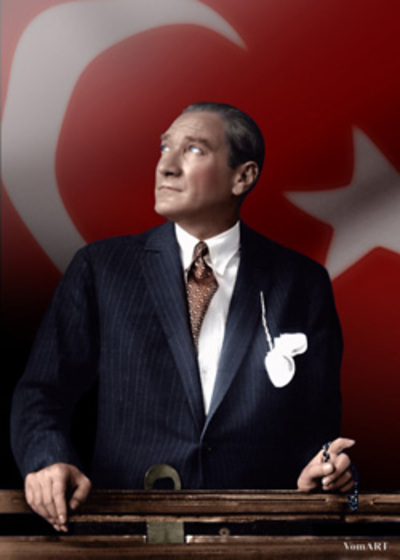 İSTİKLÂL MARŞI   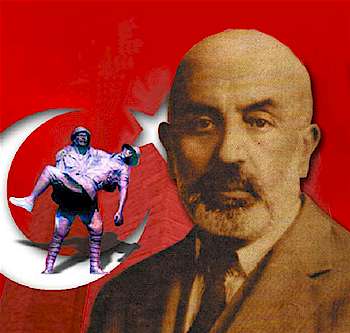 Korkma, sönmez bu şafaklarda yüzen al sancak;
Sönmeden yurdumun üstünde tüten en son ocak.
O benim milletimin yıldızıdır, parlayacak;
O benimdir, o benim milletimindir ancak.                                     Çatma, kurban olayım, çehreni ey nazlı hilal!
                                     Kahraman ırkıma bir gül! Ne bu şiddet, bu celâl?
                                     Sana olmaz dökülen kanlarımız sonra helâl...                                     Hakkıdır, Hakk'a tapan, milletimin istiklâl!
Ben ezelden beridir hür yaşadım, hür yaşarım.
Hangi çılgın bana zincir vuracakmış? Şaşarım!
Kükremiş sel gibiyim, bendimi çiğner, aşarım.
Yırtarım dağları, enginlere sığmam, taşarım.                                     Garbın âfâkını sarmışsa çelik zırhlı duvar,
                                     Benim iman dolu göğsüm gibi serhaddim var.
                                     Ulusun, korkma! Nasıl böyle bir imanı boğar,
                                     Medeniyet!' dediğin tek dişi kalmış canavar?Arkadaş! Yurduma alçakları uğratma, sakın.
Siper et gövdeni, dursun bu hayâsızca akın.
Doğacaktır sana va'dettiği günler Hak'ın...
Kim bilir, belki yarın, belki yarından da yakın.                                     Bastığın yerleri "toprak!" diyerek geçme, tanı:
                                     Düşün altındaki binlerce kefensiz yatanı.
                                     Sen şehit oğlusun, incitme, yazıktır, atanı:
                                     Verme, dünyaları alsan da, bu cennet vatanı.
Kim bu cennet vatanın uğruna olmaz ki fedâ?
Şühedâ fışkıracak toprağı sıksan, şühedâ!
Cânı, cânânı, bütün varımı alsın da Huda,
Etmesin tek vatanımdan beni dünyada cüdâ.                                     Ruhumun senden, İlâhi, şudur ancak emeli:
                                     Değmesin mabedimin göğsüne nâmahrem eli.
                                     Bu ezanlar-ki şahadetleri dinin temeli-
                                     Ebedî yurdumun üstünde benim inlemeli.
O zaman vecd ile bin secde eder -varsa- taşım,
Her cerîhamdan, İlâhi, boşanıp kanlı yaşım,
Fışkırır  ruh-ı mücerred gibi yerden na'şım;
O zaman yükselerek arşa değer belki başım.                                     Dalgalan sen de şafaklar gibi ey şanlı hilâl!
                                     Olsun artık dökülen kanlarımın hepsi helâl.
                                     Ebediyen sana yok, ırkıma yok izmihlâl:
                                     Hakkıdır, hür yaşamış, bayrağımın hürriyet;
                                     Hakkıdır, Hakk'a tapan milletimin istiklâl                                           Mehmet Âkif ERSOYATATÜRK'ÜN GENÇLİĞE HİTABESİ        Ey Türk gençliği! Birinci vazifen, Türk istiklâlini, Türk cumhuriyetini, ilelebet, muhafaza ve müdafaa etmektir.         Mevcudiyetinin ve istikbalinin yegâne temeli budur. Bu temel, senin, en kıymetli hazinendir. İstikbalde dahi, seni, bu hazineden, mahrum etmek isteyecek, dâhilî ve haricî, bedhahların olacaktır. Bir gün, istiklâl ve cumhuriyeti müdafaa mecburiyetine düşersen, vazifeye atılmak için, içinde bulunacağın vaziyetin imkân ve şeraitini düşünmeyeceksin! Bu imkân ve şerait, çok namüsait bir mahiyette tezahür edebilir. İstiklâl ve cumhuriyetine kastedecek düşmanlar, bütün dünyada emsali görülmemiş bir galibiyetin mümessili olabilirler. Cebren ve hile ile aziz vatanın, bütün kaleleri zapt edilmiş, bütün tersanelerine girilmiş, bütün orduları dağıtılmış ve memleketin her köşesi bilfiil işgal edilmiş olabilir. Bütün bu şeraitten daha elim ve daha vahim olmak üzere, memleketin dâhilinde, iktidara sahip olanlar gaflet ve dalâlet ve hatta hıyanet içinde bulunabilirler. Hatta bu iktidar sahipleri şahsî menfaatlerini, müstevlilerin siyasî emelleriyle tevhit edebilirler. Millet, fakr u zaruret içinde harap ve bîtap düşmüş olabilir.          	Ey Türk istikbalinin evlâdı! İşte, bu ahval ve şerait içinde dahi, vazifen; Türk istiklâl ve cumhuriyetini kurtarmaktır! Muhtaç olduğun kudret, damarlarındaki asil kanda, mevcuttur! 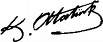 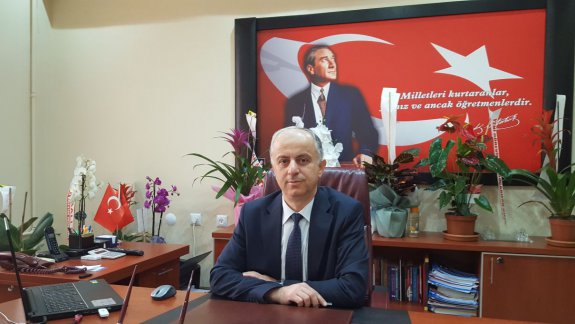 SUNUŞKurumların önceliklerini belirlemesi ve bunları uygulamaya geçirmesi açısından önemli bir uygulama olan ve özellikle de içinde bulunduğumuz bilgi çağının gereksinimlerini karşılayabilmek açısından bizlere ışık tutup, yapacaklarımızı net bir şekilde ifade eden 2019-2023 stratejik planımızı hazırlamış bulunmaktayız.Bakanlığımızın 2023 eğitim vizyonunda belirttiği üzere; Eğitimde başarıyı sürdürülebilir hale getirmek, geleceğimizin inşa edilmesinde rol oynayacak çocuklarımıza bugünden yatırım yaparak, globalleşen dünyaya ayak uydurabilmelerini sağlamak en önemli vazifelerimizdendir. " Kaliteli bir eğitim hizmeti vererek; bireye ve topluma katkı sunan, bilim ve teknolojiyi yakından takip edebilen, gerektiğinde sorgulamaktan çekinmeyerek araştıran, vatanına ve milletine vefa duygusuyla bağlı bireyler yetiştirmek" misyonuyla hareket eden müdürlüğümüz hiç şüphesiz ki; çalışanlarımızın, öğrencilerimizin ve de paydaşlarımızın üstün gayretleriyle kendine düşen sorumluluğu en layıkıyla yerine getirecektir. Bu bağlamda gerek iç gerekse de dış paydaşlarımızla birlikte değerlendirmeler yapılmış ve sonucunda geleceğin "en" lerini gerçekleştirebilmek adına gerekli stratejiler belirlenerek planlanmıştır.Müdürlüğümüzce; kaynakların rasyonel ve verimli kullanılması, geleceğin sistematik ve disiplinli bir biçimde planlanarak uygulamaya konulması ve kurumsallaşmanın tamamlanarak eğitimde standart üstü başarıyı yakalayacağımıza inandığımız 2019-2023 yıllarını kapsayan stratejik planımızın, hedeflerimize ulaşmada iyi bir rehber olması dileğiyle, planlama sürecinde emeği geçen tüm çalışma arkadaşlarıma içten teşekkürlerimi sunarım.Saygılarımla.	     Çetin TURHANİlçe Milli Eğitim Müdürü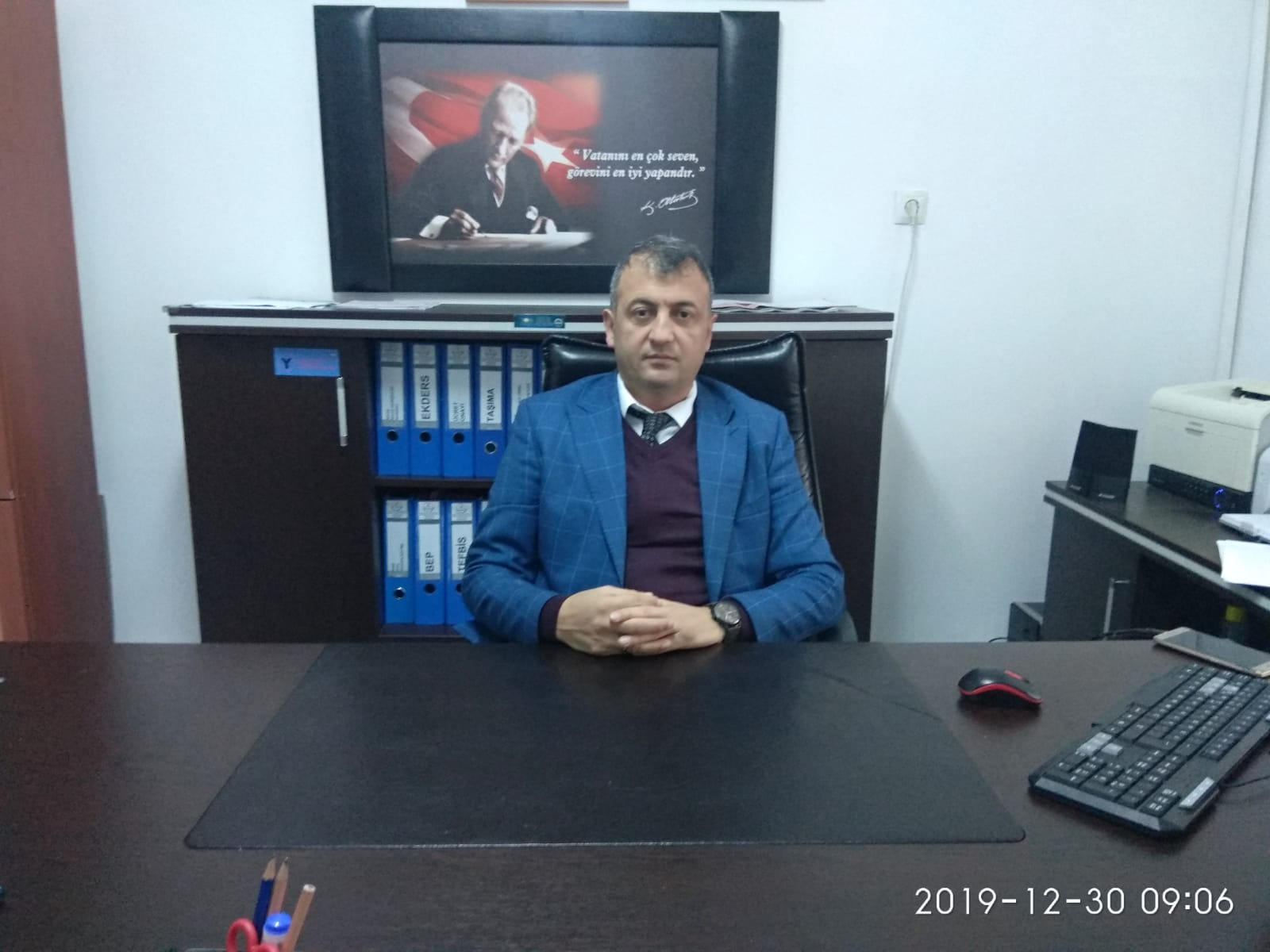                                                                      ÖNSÖZ         2019-20123 Stratejik Planımız, T.C. Milli Eğitim Bakanlığı Eğitim Araştırma ve Geliştirme Dairesi Başkanlığı’nın kaynaklarından ve kazanımlarını okul toplumuyla paylaşan öğretmenlerimizin bilgi birikimlerinden faydalanılarak hazırlanmış, okulumuzun öz kaynakları ve okulumuz personelinin sosyal çevresinden yararlanılmıştır. Eğitimde Toplam Kalite Yönetimi anlayışından yola çıkarak; verilere dayalı, sürekli gelişme yönünde ilerleyen katılımcı, tüm paydaşların takım çalışmalarıyla çözüme odaklandığı ‘Ben Değil Biz ‘ ilkesiyle çalışan eğitim yuvası olma bilinci ile hazırladığımız bu Stratejik Plan, çalışmalarımıza yön verecek ve okulumuzun sürekli gelişimini garanti altına alacaktır. Stratejik Plan içerisinde okulumuzun ilkeleri, okulumuzun değer yargıları, okulumuzun misyonu, okulumuzun vizyonu ve değerlendirme ölçütleri ve performans göstergelerimiz bulunmaktadır. Bu plan sayesinde güçlü ve zayıf yönlerimizi daha iyi tanımlayacak, her değişen şartta farklılaşarak karşımıza çıkacak fırsatlar değerlendirilecek ve böylece planın uygulanmasındaki başarımızın artacaktır. Biz, Manavpınarı Ortaokulu Müdürlüğü olarak stratejik planımızı hazırlarken, bu planı pusulamız olarak düşünüp, onun gösterdiği yolda ilerleyerek başarılı olmayı hedefleyen bir misyona sahip olma arzusu içerisindeyiz. Biliyoruz ki; “Başarı planlayarak, plan doğrultusunda çalışarak elde edilir. ”Bu gayretle öğrencilerimizin okula gelmeyi eve gitmekten daha mutluluk vereceği bir is olarak düşünmeleri için, çok çalışmayı vizyonumuz edinmekteyiz. Manavpınarı Ortaokulu Müdürü olarak Stratejik planın hazırlanmasında emeği geçen herkese teşekkür eder, planın ülkemiz ve okulumuz için hayırlı olmasını dilerim. 	                                                                                                Kürşat KILIÇARSLAN                                                                                                             Okul MüdürüİçindekilerSUNUŞ	4ÖNSÖZ	5BÖLÜM I: GİRİŞ ve PLAN HAZIRLIK SÜRECİ	7STRATEJİK PLAN ÜST KURULU(Bilgiler 30.12.2019 tarihinde güncellenmiştir.)	7BÖLÜM II: DURUM ANALİZİ	81. TARİHSEL GELİŞİM	8Okulun Mevcut Durumu: Temel İstatistikler	9Okul Künyesi	9Çalışan Bilgileri	11Okulumuz Bina ve Alanları	11Sınıf ve Öğrenci Bilgileri	12Donanım ve Teknolojik Kaynaklarımız	12PAYDAŞ ANALİZİ	13Öğretmen Anketi Sonuçları (Ortaokul Bilgiler 30.12.2019 tarihinde güncellenmiştir.)	15Veli Anketi Sonuçları (Ortaokul Bilgiler 30.12.2019 tarihinde güncellenmiştir.)	16Öğretmen Anketi Sonuçları (İlkokul Bilgiler 30.12.2019 tarihinde güncellenmiştir.)	18Veli Anketi Sonuçları (İlkokul Bilgiler 30.12.2019 tarihinde güncellenmiştir.)	19GZFT (Güçlü, Zayıf, Fırsat, Tehdit) Analizi	20İçsel Faktörler	20Dışsal Faktörler	22Gelişim ve Sorun Alanları	23Gelişim ve Sorun Alanlarımız	24BÖLÜM III: MİSYON, VİZYON VE TEMEL DEĞERLER	25MİSYONUMUZ	25VİZYONUMUZ	25TEMEL DEĞERLERİMİZ	25BÖLÜM IV: AMAÇ, HEDEF VE EYLEMLER	26TEMA I: EĞİTİM VE ÖĞRETİME ERİŞİM	26Stratejik Amaç 1:  …………………………………………………………………………………………26Stratejik Hedef 1.1.	26TEMA II: EĞİTİM VE ÖĞRETİMDE KALİTENİN ARTIRILMASI	27Stratejik Amaç 2:	28Stratejik Hedef 2.1:	28Stratejik Hedef 2.2:	30TEMA III: KURUMSAL KAPASİTE	31Stratejik Amaç 3:	31Stratejik Hedef 3.1:	31Stratejik Hedef 3.2:	33V. BÖLÜM: MALİYETLENDİRME	35VI. BÖLÜM: İZLEME VE DEĞERLENDİRME	35TablolarBÖLÜM I: GİRİŞ ve PLAN HAZIRLIK SÜRECİ2019-2023 dönemi stratejik plan hazırlanması süreci Üst Kurul ve Stratejik Plan Ekibinin oluşturulması ile başlamıştır. Ekip tarafından oluşturulan çalışma takvimi kapsamında ilk aşamada durum analizi çalışmaları yapılmış ve durum analizi aşamasında paydaşlarımızın plan sürecine aktif katılımını sağlamak üzere paydaş anketi, toplantı ve görüşmeler yapılmıştır. Durum analizinin ardından geleceğe yönelim bölümüne geçilerek okulumuzun amaç, hedef, gösterge ve eylemleri belirlenmiştir. Çalışmaları yürüten ekip ve kurul bilgileri altta verilmiştir.STRATEJİK PLAN ÜST KURULU(Bilgiler 30.12.2019 tarihinde güncellenmiştir.)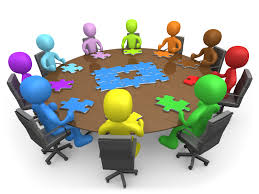 BÖLÜM II: DURUM ANALİZİKurumumuz amaç ve hedeflerinin geliştirilebilmesi için sahip olunan kaynakların tespiti, güçlü ve zayıf taraflar ile kurumun kontrolü dışındaki olumlu ya da olumsuz gelişmelerin saptanması amacıyla kurumumuzca mevcut durum analizi yapılmıştır.Bu bölümde Kurumsal Tarihçe, Uygulanmakta Olan Stratejik Planın Değerlendirilmesi, Mevzuat Analizi, Üst Politika Belgeleri Analizi, Faaliyet Alanları ile Ürün ve Hizmetlerin Belirlenmesi, Paydaş Analizi, Kurum İçi ve Dışı Analizler ile Tespitler ve İhtiyaçların Belirlenmesi çalışmaları yapılmıştır.1. TARİHSEL GELİŞİMManavpınarı ilkokul olarak1956-1957 öğretim yılında üç derslikli ahşap bir bina olarak faaliyete geçmiş daha sonra 1960 yılında iki derslik ilave edilerek derslik sayısı beşe çıkmıştır.1971 yılında köy halkının katılımları ile1 dershane daha yapılmıştır. 1975-1985yılında 5 derslikli yeni bir okul binası yapılmıştır. 2001 yılında eski dersliklerin onarılması ile derslik sayısı sekize tamamlanmıştır. 2000-2001 ilköğretim yılından itibaren ise taşımalı olarak karasuda öğrenim gören 6.,7.,8. sınıf öğrencilerinin öğrenimlerine bu okulda devam etmeleri sağlanarak 8 yıllık eğitime geçiş yapılmış. 2000-2001 öğretim yılında personel yetersizliği sebebiyle ikili eğitim uygulaması yapılmış. 2001-2002 eğitim yılından itibaren ise normal eğitime yeni- den geçilmiştir. Yıllara göre öğrenci sayıları ise ;1957 yılında 84 öğrenci - 1958’de 107 öğrenci, 1962‘de 148 öğrenci olmuş, 1962 yılında 120 öğrenciye düşmüştür. Sonraki yıllarda sayıları artmıştır. 1975 yılında 217’ye çıkmıştır. 1982-1999 yılları arasında gençlerin ve ailelerinin iş bulma dolayısıyla şehirlere göç gitmiş ve öğrenci sayısı 95’e kadar düşmüştür.2000 yılında yaşanan Marmara depreminden sonra köye tekrar geri dönüş başlamış olup buna paralel olarak da öğrenci sayısı artış göstermiştir.2000-2001 öğretim yılında 6. 7. ve 8. sınıfların katılımı ile sayı 144’e ulaşmıştır. 2004-2005 öğretim yılında okulumuz bünyesinde anasınıfı açılmış olup 18 öğrenci ile eğitim –öğretim faaliyetlerine başlanmıştır. Halen okulumuzda bir Anasınıfı 14, 1.2.3 ve 4. sınıflarda birer şube ile toplam 65 öğrenci ile öğretim devam etmektedir. Okulumuz ismini içinde bulunduğu köyden almaktadır. Okulumuz gündüzlü olarak eğitime devam etmektedir.              Okulun Mevcut Durumu: Temel İstatistiklerOkul KünyesiOkulumuzun temel girdilerine ilişkin bilgiler altta yer alan okul künyesine ilişkin tabloda yer almaktadır.Tablo 2:Temel Bilgiler Tablosu- Okul Künyesi (Ortaokul)(Bilgiler 30.12.2019 tarihinde güncellenmiştir.)Tablo 2:Temel Bilgiler Tablosu- Okul Künyesi (İLKOKUL)(Bilgiler 30.12.2019 tarihinde güncellenmiştir.)Çalışan Bilgileri  Okulumuzun çalışanlarına ilişkin bilgiler altta yer alan tabloda belirtilmiştir.(Bilgiler 30.12.2019 tarihinde güncellenmiştir.)Tablo 3:Çalışan Bilgileri TablosuOkulumuz Bina ve AlanlarıOkulumuzun binası ile açık ve kapalı alanlarına ilişkin temel bilgiler altta yer almaktadır.(Bilgiler 30.12.2019 tarihinde güncellenmiştir.)Tablo 4:Okul Yerleşkesine İlişkin Bilgiler Sınıf ve Öğrenci BilgileriOkulumuzda yer alan sınıfların öğrenci sayıları alttaki tabloda verilmiştir.Tablo 5: Sınıflar ve Öğrenci SayılarıDonanım ve Teknolojik KaynaklarımızTeknolojik kaynaklar başta olmak üzere okulumuzda bulunan çalışır durumdaki donanım malzemesine ilişkin bilgiye alttaki tabloda yer verilmiştir.Tablo 6:Teknolojik Kaynaklar TablosuGelir ve Gider BilgisiOkulumuzun genel bütçe ödenekleri, okul aile birliği gelirleri ve diğer katkılarda dâhil olmak üzere gelir ve giderlerine ilişkin son iki yıl gerçekleşme bilgileri alttaki tabloda verilmiştir.Tablo 7: yıllara Göre Gelir Gider TablosuPAYDAŞ ANALİZİKurumumuzun temel paydaşları öğrenci, veli ve öğretmen olmakla birlikte eğitimin dışsal etkisi nedeniyle okul çevresinde etkileşim içinde olunan geniş bir paydaş kitlesi bulunmaktadır. Paydaşlarımızın görüşleri anket, toplantı, dilek ve istek kutuları, elektronik ortamda iletilen önerilerde dâhil olmak üzere çeşitli yöntemlerle sürekli olarak alınmaktadır.Paydaş anketlerine ilişkin ortaya çıkan temel sonuçlara ( Öğrenci, Öğretmen ve veli anketleri )altta yer verilmiştir  	 Öğrenci   Anketi Sonuçları (Ortaokul Bilgiler 30.12.2019 tarihinde güncellenmiştir.)             Öğretmen Anketi Sonuçları (Ortaokul Bilgiler 30.12.2019 tarihinde güncellenmiştir.)Veli Anketi Sonuçları (Ortaokul Bilgiler 30.12.2019 tarihinde güncellenmiştir.)                              Öğrenci   Anketi Sonuçları (İlkokul Bilgiler 30.12.2019 tarihinde güncellenmiştir.)             Öğretmen Anketi Sonuçları (İlkokul Bilgiler 30.12.2019 tarihinde güncellenmiştir.)Veli Anketi Sonuçları (İlkokul Bilgiler 30.12.2019 tarihinde güncellenmiştir.)GZFT (Güçlü, Zayıf, Fırsat, Tehdit) Analizi Okulumuzun temel istatistiklerinde verilen okul künyesi, çalışan bilgileri, bina bilgileri, teknolojik kaynak bilgileri ve gelir gider bilgileri ile paydaş anketleri sonucunda ortaya çıkan sorun ve gelişime açık alanlar iç ve dış faktör olarak değerlendirilerek GZFT tablosunda belirtilmiştir. Dolayısıyla olguyu belirten istatistikler ile algıyı ölçen anketlerden çıkan sonuçlar tek bir analizde birleştirilmiştir.Kurumun güçlü ve zayıf yönleri donanım, malzeme, çalışan, iş yapma becerisi, kurumsal iletişim gibi çok çeşitli alanlarda kendisinden kaynaklı olan güçlülükleri ve zayıflıkları ifade etmektedir ve ayrımda temel olarak okul müdürü/müdürlüğü kapsamından bakılarak iç faktör ve dış faktör ayrımı yapılmıştır. İçsel Faktörler Güçlü YönlerZayıf YönlerDışsal Faktörler  FırsatlarTehditler Gelişim ve Sorun AlanlarıGelişim ve sorun alanları analizi ile GZFT analizi sonucunda ortaya çıkan sonuçların planın geleceğe yönelim bölümü ile ilişkilendirilmesi ve buradan hareketle hedef, gösterge ve eylemlerin belirlenmesi sağlanmaktadır. Gelişim ve sorun alanları ayrımında eğitim ve öğretim faaliyetlerine ilişkin üç temel tema olan Eğitime Erişim, Eğitimde Kalite ve kurumsal Kapasite kullanılmıştır. Eğitime erişim, öğrencinin eğitim faaliyetine erişmesi ve tamamlamasına ilişkin süreçleri; Eğitimde kalite, öğrencinin akademik başarısı, sosyal ve bilişsel gelişimi ve istihdamı da dâhil olmak üzere eğitim ve öğretim sürecinin hayata hazırlama evresini; Kurumsal kapasite ise kurumsal yapı, kurum kültürü, donanım, bina gibi eğitim ve öğretim sürecine destek mahiyetinde olan kapasiteyi belirtmektedir.Gelişim ve sorun alanlarına ilişkin GZFT analizinden yola çıkılarak saptamalar yapılırken yukarıdaki tabloda yer alan ayrımda belirtilen temel sorun alanlarına dikkat edilmesi gerekmektedir.Gelişim ve Sorun AlanlarımızBÖLÜM III: MİSYON, VİZYON VE TEMEL DEĞERLEROkul Müdürlüğümüzün Misyon, vizyon, temel ilke ve değerlerinin oluşturulması kapsamında öğretmenlerimiz, öğrencilerimiz, velilerimiz, çalışanlarımız ve diğer paydaşlarımızdan alınan görüşler, sonucunda stratejik plan hazırlama ekibi tarafından oluşturulan Misyon, Vizyon, Temel Değerler; Okulumuz üst kurulana sunulmuş ve üst kurul tarafından onaylanmıştır.MİSYONUMUZ  Atatürk ilke ve inkılâpları doğrultusunda bireyler yetiştirmek, onların bilgili ve kendine güvenen, araştıran, sorgulayan, doğru düşünen bireyler olarak yetişmelerine fırsat tanımak ve onlara 21. yüzyılın gelişen ihtiyaçlarına cevap verebilecek beceriler kazandırmak VİZYONUMUZ Öğrenmeyi öğrenen, sorgulayan, üreten, güvenilir, paylaşımcı bireyler yetiştiren, kalitede öncü bir kurum olmakTEMEL DEĞERLERİMİZ Vatan, Ülke, Bayrak Sevgisi                                    Milli ve Manevi Değerlere BağlılıkObjektiflik                                                                 İnsana SaygıEtkili İletişim                   				Evrensel Değerlere SaygıEşitlik ve Adalet					Çözüm odaklı olmakVerimlilik ve Kalite					Değişimcilik			Fedakârlık						KatılımcılıkKamuoyuna Paylaşım				            SorumlulukUlaşılabilirlik					            İş Ahlakına BağlılıkLiyakat ve Uzmanlık				            Açıklık, Şeffaflık	Saygı ve Hoşgörü					Kapsayıcılık BÖLÜM IV: AMAÇ, HEDEF VE EYLEMLER TEMA I: EĞİTİM VE ÖĞRETİME ERİŞİMEğitim ve öğretime erişim okullaşma ve okul terki, devam ve devamsızlık, okula uyum ve oryantasyon, özel eğitime ihtiyaç duyan bireylerin eğitime erişimi, yabancı öğrencilerin eğitime erişimi ve hayatboyu öğrenme kapsamında yürütülen faaliyetlerin ele alındığı temadır. Stratejik Amaç 1:  Kayıt bölgemizdeki ortaokul kademesindeki öğrencilerin okullaşma oranlarını artıran, uyum ve devamsızlık sorunlarını gideren etkin bir eğitim ve öğretime erişim süreci hâkim kılınacaktırStratejik Hedef 1.1.  Kayıt bölgemizde yer alan ortaokul kademesindeki öğrencilerin okullaşma oranları artırılacak, uyum, devamsızlık ve tamamlama sorunları giderilecektir.Performans Göstergeleri EylemlerTEMA II: EĞİTİM VE ÖĞRETİMDE KALİTENİN ARTIRILMASIEğitim ve öğretimde kalitenin artırılması başlığı esas olarak eğitim ve öğretim faaliyetinin hayata hazırlama işlevinde yapılacak çalışmaları kapsamaktadır. Bu tema altında akademik başarı, sınav kaygıları, sınıfta kalma, ders başarıları ve kazanımları, disiplin sorunları, öğrencilerin bilimsel, sanatsal, kültürel ve sportif faaliyetleri ile istihdam ve meslek edindirmeye yönelik rehberlik ve diğer mesleki faaliyetler yer almaktadır. Stratejik Amaç 2: Öğrencilerimizin bilişsel, duygusal ve fiziksel olarak çok boyutlu gelişimini önemseyen nitelikli eğitim yapısı oluşturulacaktır.Stratejik Hedef 2.1:  Öğrenme kazanımlarını takip eden ve başta veli, okul ve çocuğun yakın çevresi olmak üzere tüm paydaşları sürece dâhil eden bir yönetim anlayışı ile öğrencilerimizin akademik başarıları artırılacaktır.Performans GöstergeleriEylemlerStratejik Hedef 2.2:  Öğrencilerimizin bilimsel, kültürel, sanatsal, sportif ve toplum hizmeti alanlarında etkinliklere katılımı artırılacak ve izlenecektir.Performans GöstergeleriEylemlerTEMA III: KURUMSAL KAPASİTEStratejik Amaç 3: Okulumuzun beşeri, mali, fiziki ve teknolojik unsurları ile yönetim ve organizasyonu, eğitim ve öğretimin niteliğini ve eğitime erişimi yükseltecek biçimde geliştirilecektir.. Stratejik Hedef 3.1:  Okulumuz personelinin mesleki yeterlilikleri ile iş doyumu ve motivasyonları artırılacaktır.Performans GöstergeleriEylemlerStratejik Hedef 3.2:  Okulumuzun mali kaynakları, fiziki altyapıyı iyileştirecek şekilde güçlendirilecek ve görünürlük faaliyetleri gerçekleştirilecektir.Performans GöstergeleriEylemlerV. BÖLÜM: MALİYETLENDİRME2019-2023 Stratejik Planı Faaliyet/Proje Maliyetlendirme TablosuTablo 8 : Maliyetlendirme Tablosu:VI. BÖLÜM: İZLEME VE DEĞERLENDİRMEOkulumuz Stratejik Planı izleme ve değerlendirme çalışmalarında 5 yıllık Stratejik Planın izlenmesi ve 1 yıllık gelişim planın izlenmesi olarak ikili bir ayrıma gidilecektir. Stratejik planın izlenmesinde 6 aylık dönemlerde izleme yapılacak denetim birimleri, İl ve İlçe Millî Eğitim Müdürlüğü ile Bakanlık denetim ve kontrollerine hazır halde tutulacaktır.Yıllık planın uygulanmasında yürütme ekipleri ve eylem sorumlularıyla aylık ilerleme toplantıları yapılacaktır. Toplantıda bir önceki ayda yapılanlar ve bir sonraki ayda yapılacaklar görüşülüp karara bağlanacaktır. Yukarıda sunulan Manavpınarı Ortaokulu Müdürlüğü 2019 - 2023 Yılı Stratejik Planı  36 (otuz beş)  sayfadan ibaret olup, tarafımdan incelenmiş ve imza altına alınmıştır.  Kürşat KILIÇARSLAN					Ahmedlatif ŞAHİN              Okul Müdürü                                                                        Şube MüdürüUYGUNDUR…../12/2019Çetin TURHAN	İlçe Milli Eğitim Müdürü	TABLOLAR LİSTESİTABLOLAR LİSTESİTABLOLAR LİSTESİTABLO NOTABLO ADISAYFA NOTablo 1Strateji Geliştirme Kurulu7Tablo 2Temel Bilgiler Tablosu- Okul Künyesi9Tablo 3Çalışan Bilgileri Tablosu10Tablo 4Okul Yerleşkesine İlişkin Bilgiler10Tablo 5Sınıflar Ve Öğrenci Sayıları11Tablo 6Teknolojik Kaynaklar Tablosu11Tablo 7Yıllara Göre Gelir Ve Gider Tablosu11Tablo 82019-2023 Stratejik Planı Faaliyet/Proje Maliyetlendirme Tablosu31Üst Kurul BilgileriÜst Kurul BilgileriEkip BilgileriEkip BilgileriAdı SoyadıUnvanıAdı SoyadıUnvanıKÜRŞAT KILIÇARSLANOkul MüdürüMusa GÜLDEMİRMüdür Yrd.MUSA GÜLDEMİRMüdür Yrd.Murat BATURFen Bilgisi ÖğOLCAY DEMİRALİngilizce ÖğBüşra KARAMANMatematikMahmut TUTKUNOkul Aile B.İbrahim İŞLERVeliNurhayat BUNCUKOkul Aile Bir Ü.İli: SAKARYA İli: SAKARYA İli: SAKARYA İli: SAKARYA İlçesi: KARASUİlçesi: KARASUİlçesi: KARASUİlçesi: KARASUAdres: Manavpınarı Mah. Merkez mevki No: 93Manavpınarı Mah. Merkez mevki No: 93Manavpınarı Mah. Merkez mevki No: 93Coğrafi Konum (link):Coğrafi Konum (link):https://goo.gl/maps/P9tYG2T2UqQ2https://goo.gl/maps/P9tYG2T2UqQ2Telefon Numarası: 0264 7367009 0264 7367009 0264 7367009 Faks Numarası:Faks Numarası:e- Posta Adresi:732606@meb.k12.tr 732606@meb.k12.tr 732606@meb.k12.tr Web sayfası adresi:Web sayfası adresi:manavpınariortaokulu@meb.k12.tr  manavpınariortaokulu@meb.k12.tr  Kurum Kodu:732606732606732606Öğretim Şekli:Öğretim Şekli:Tam Gün Tam Gün Okulun Hizmete Giriş Tarihi : 1957Okulun Hizmete Giriş Tarihi : 1957Okulun Hizmete Giriş Tarihi : 1957Okulun Hizmete Giriş Tarihi : 1957Toplam Çalışan Sayısı Toplam Çalışan Sayısı 77Öğrenci Sayısı:Kız2929Öğretmen SayısıKadın22Öğrenci Sayısı:Erkek2424Öğretmen SayısıErkek55Öğrenci Sayısı:Toplam5353Öğretmen SayısıToplam77Derslik Başına Düşen Öğrenci SayısıDerslik Başına Düşen Öğrenci SayısıDerslik Başına Düşen Öğrenci Sayısı13,25Şube Başına Düşen Öğrenci SayısıŞube Başına Düşen Öğrenci SayısıŞube Başına Düşen Öğrenci Sayısı13,25Öğretmen Başına Düşen Öğrenci SayısıÖğretmen Başına Düşen Öğrenci SayısıÖğretmen Başına Düşen Öğrenci Sayısı7,5Şube Başına 30’dan Fazla Öğrencisi Olan Şube SayısıŞube Başına 30’dan Fazla Öğrencisi Olan Şube SayısıŞube Başına 30’dan Fazla Öğrencisi Olan Şube Sayısı0Öğrenci Başına Düşen Toplam Gider MiktarıÖğrenci Başına Düşen Toplam Gider MiktarıÖğrenci Başına Düşen Toplam Gider Miktarı78.43 TLÖğretmenlerin Kurumdaki Ortalama Görev SüresiÖğretmenlerin Kurumdaki Ortalama Görev SüresiÖğretmenlerin Kurumdaki Ortalama Görev Süresi5,7İli: SAKARYA İli: SAKARYA İli: SAKARYA İli: SAKARYA İlçesi: KARASUİlçesi: KARASUİlçesi: KARASUİlçesi: KARASUAdres: Manavpınarı Mah. Merkez mevki No:91-92Manavpınarı Mah. Merkez mevki No:91-92Manavpınarı Mah. Merkez mevki No:91-92Coğrafi Konum (link):Coğrafi Konum (link):https://goo.gl/maps/P9tYG2T2UqQ2https://goo.gl/maps/P9tYG2T2UqQ2Telefon Numarası: 0264 7367009 0264 7367009 0264 7367009 Faks Numarası:Faks Numarası:e- Posta Adresi:732605@meb.k12.tr732605@meb.k12.tr732605@meb.k12.trWeb sayfası adresi:Web sayfası adresi:http://manavpinariilkokulu.meb.k12.trhttp://manavpinariilkokulu.meb.k12.trKurum Kodu:732605732605732605Öğretim Şekli:Öğretim Şekli:Tam Gün Tam Gün Okulun Hizmete Giriş Tarihi : 1957Okulun Hizmete Giriş Tarihi : 1957Okulun Hizmete Giriş Tarihi : 1957Okulun Hizmete Giriş Tarihi : 1957Toplam Çalışan Sayısı Toplam Çalışan Sayısı 99Öğrenci Sayısı:Kız3737Öğretmen SayısıKadın66Öğrenci Sayısı:Erkek4444Öğretmen SayısıErkek33Öğrenci Sayısı:Toplam8181Öğretmen SayısıToplam99Derslik Başına Düşen Öğrenci SayısıDerslik Başına Düşen Öğrenci SayısıDerslik Başına Düşen Öğrenci Sayısı13,5Şube Başına Düşen Öğrenci SayısıŞube Başına Düşen Öğrenci SayısıŞube Başına Düşen Öğrenci Sayısı13,5Öğretmen Başına Düşen Öğrenci SayısıÖğretmen Başına Düşen Öğrenci SayısıÖğretmen Başına Düşen Öğrenci Sayısı9Şube Başına 30’dan Fazla Öğrencisi Olan Şube SayısıŞube Başına 30’dan Fazla Öğrencisi Olan Şube SayısıŞube Başına 30’dan Fazla Öğrencisi Olan Şube Sayısı0Öğrenci Başına Düşen Toplam Gider MiktarıÖğrenci Başına Düşen Toplam Gider MiktarıÖğrenci Başına Düşen Toplam Gider Miktarı78.43 TLÖğretmenlerin Kurumdaki Ortalama Görev SüresiÖğretmenlerin Kurumdaki Ortalama Görev SüresiÖğretmenlerin Kurumdaki Ortalama Görev Süresi5,7Unvan*ErkekKadınToplamOkul Müdürü ve Müdür Yardımcısı302Sınıf Öğretmeni134Branş Öğretmeni436Anasınıfı Öğretmeni020İdari Personel000Yardımcı Personel011Güvenlik Personeli000Toplam Çalışan Sayıları8816Okul Bölümleri Okul Bölümleri Özel AlanlarVarYokOkul Kat Sayısı1Çok Amaçlı SalonxDerslik Sayısı10Çok Amaçlı SahaxDerslik Alanları (m2)342KütüphanexKullanılan Derslik Sayısı10Fen LaboratuvarıxŞube Sayısı9Bilgisayar Laboratuvarıxİdari Odaların Alanı (m2)59İş AtölyesixÖğretmenler Odası (m2)35Beceri AtölyesixOkul Oturum Alanı (m2)850PansiyonxOkul Bahçesi (Açık Alan)(m2)1500Okul Kapalı Alan (m2)1013Sanatsal, bilimsel ve sportif amaçlı toplam alan (m2)119Kantin (m2)0Tuvalet Sayısı8Futbol sahası(suni cim m2)0SINIFIKızErkekToplamAnasınıfı A6814  Anasınıfı B38111/A10717        2/A210123/A105154/A66125/A69156/A84127/A6398/A9817TOPLAM6668132Akıllı Tahta Sayısı8TV Sayısı0Masaüstü Bilgisayar Sayısı4Yazıcı Sayısı3Taşınabilir Bilgisayar Sayısı0Fotokopi Makinası Sayısı1Projeksiyon Sayısı0İnternet Bağlantı Hızı100 MbYıllarGelir MiktarıGider Miktarı201665007000201765007500201870008200201967946906Öğrenciler1-Sınıf mevcutlarımızın ideale olması.2-Öğretmenler ve idare arsında dayanışma ve sıcak bir ortamın olması.3-Öğrenciler arası arkadaşlık bağlarının güçlü olması4-Öğrencilerde eğitimi engelleyici şiddet yönelimlerinin az olması5-Kayıt bölgemizde ulaşım imkânlarının elverişli olması6-Öğrencilere yönelik oryantasyon faaliyetleri7-Okul öncesi eğitim ve ilköğretimde okullaşma oranının yüksek olması.8-Yurt dışından sığınmacı olarak gelenlerin eğitime erişimi9-Şube başına düşsen öğrenci sayılarının istenilen düzeyde olması10-Öğrenciler arası arkadaşlık bağlarının güçlü olması	Çalışanlar1-İdare tarafından güzel bir kurum kültürünün oluşturulması çabaları2-İdare,öğretmen, personel, veli ve öğrenci arasında iletişimin iyi olması3-Çalışanlar arası bilgi paylaşımı ve iş birliği4-Kendini geliştiren, gelişime açık ve teknolojiyi kullanan kadrosunun olması 5-Deneyimli ve dinamik bir kadro yapısına sahip olması6-Çalışanları okul sağlığı ve hijyen eğitiminden geçirilmiş olması7-Tüm Çalışanları okul sağlığı ve hijyen eğitiminden geçirilmiş olması8-Çalışma ortamları ile sosyal, kültürel ve sportif ortamların iş motivasyonunu sağlayacak biçimde düzenlenmesi9-Çalışanların ödüllendirilmesi10-Yeniliğe, gelişime ve takım çalışmasına yatkın insan kaynağı11-Kurum içi yardımlaşma ve dayanışmanın istenen düzeyde olması,11-Çalışanlar arası bilgi paylaşımı ve iş birliği12-Norm kadro doluluk oranımızın yüksek olmasıVeliler1-Velilere kısa sürede ulaşılabilmesi.2-Aile Birliğinin çalışmaları ile okulu desteklemesi3-Velilerin mezun olduğu okulda çocuklarının okuyor olması4-Hayırseverlerin varlığı 5-Kayıt bölgemizde mahalle kültürünün etkin olmasıBina ve Yerleşke1-İlçe merkeze yakın oluşu2-Binanın tek katlı oluşu3-Oyun bahçemizin sempatik  olması4-Beyaz Bayrak sertifikasına sahip olunmasıDonanım1-Okulun iç ve dış ortamının kamera sistemi ile gözetleniyor olması2-Tüm sınıflarda akıllı tahta olması3-Okulun tadilatının düzenli olarak yapılması4-Isıtma, aydınlanma, olmasıYönetim Süreçleri1-Okul yönetiminin görevini iyi yapması ve velilerle tam bir ilişki içinde bulunması.2-Yönetim ve öğretmenlerin her konuda tam bir uyum içinde çalışması ve sürekli birbirine yardımcı olması3-Demokratik, şeffaf ve eleştiriye açık okul ortamının olması4-Deneyimli, dinamik bir öğretmen ve idareci kadrosunun bulunması5-Okulun disiplinli olması6-Güvenli bir okul ortamının olması7-Yerel yönetimlerle güçlü ilişkiler içinde olması8-Okulumuzun diğer okullar ve kurumlarla iletişiminin güçlü olması 9-Demokratik katılımcı yönetim anlayışı10-Yeniliklere ve gelişmelere açık bir yönetim anlayışına sahip olunması11-Güçlü bilişim altyapısı ve elektronik bilgi sistemlerinin etkin kullanımı12-Yöneticilerin bilgi paylaşımına ve iş birliğine açıklığı,13-Yöneticilerin katılımcılığı desteklemeleriİletişim Süreçleri1-Okulumuzdaki saygı, sevgi ve güven ortamı2-Velilere kısa sürede ulaşılabilmesi.3-Öğrenci – öğretmen iletişiminin güçlü ve sağlıklı olması4-Demokratik, şeffaf ve eleştiriye açık okul ortamının olması5-Eğitimde bilgi ve iletişim teknolojilerinin kullanımı6-Kurum içi iletişim kanallarının herkese açık olmasıEğitim-Öğretim1-Tam gün eğitim yapmamız2-Öğretmen kadrosunun tam ve tecrübeli olmasıÖğrenciler1-Okuma alışkanlığının hedefin altında olması2-Ulusal ve uluslararası yarışmalara katılan öğrenci sayısının az olması3-Sosyal, kültürel, sportif ve bilimsel faaliyetlere katılımın az olması4-Bazı öğrencilerin birbirlerine karşı saygısızlığıTemel Eğitim kitap okuma sayılarının hedefin altında olması5-Ulusal ve uluslararası yarışmalara katılan öğrenci sayısının az olması6-Kayıt bölgemizin göç alması7-Sosyal, kültürel, sportif ve bilimsel faaliyetlere katılımın az olmasıÇalışanlar1-Yardımcı hizmetler kadrosunun yetersiz oluşu2-Ücretli öğretmen görevlendirilmesi3-Okul personelinin sık değişkenlik göstermesiVeliler1-Velilerimizin kültürel eksikliklerinin olması2-Ailenin öğrenciyle ilgilenmemesi, onu takip etmemesi3-Velilerin okula ilgisizliği	4-Velilerin eğitim Öğretime katılımlarının yetersizliğiBina ve Yerleşke1-Okullumuzda kültürel, sanatsal ve sportif faaliyetlerin yapılacağı salonların olmayışı2- Okul binamızın birden çok bloktan oluşu  ve bahçemizin yetersizliğiDonanım1-Okullarda sosyal, kültürel ve sportif etkinlikler için gerekli donanımın yetersiz olmasıBütçe1-Okulumuzun ekonomik olarak, veliler tarafından yeterince desteklenmemesi.Yönetim Süreçleri1-Kadrolu hizmetli ve teknik personel bulunmaması2-Mevcut binanın dağınık  oluşunun olumsuz etkilerİletişim Süreçleri1-Veli toplantılarına yeterli katılımın sağlanamaması2-Sosyal iletişim imkanlarından yeteri kadar yararlanılamaması3-Okul Web sitesinden yeterli düzeyde kullanılamamasıEtkinlik 1-Etkinlik ve faaliyetlerin azlığı2-Okulumuzda sosyal kültürel ve sanatsal faaliyetler için yeterli imkanların olmamasıPolitik1-Okulumuzun zorunlu hizmet kapsamında olması.Çalışanlar 1-Genç öğretmen kadrosu Ekonomik1-Hayırseverlerin eğitim ve öğretime katkı sağlaması2-Ders kitaplarının ücretsiz dağıtılması3-İlçe ekonomisinin hızla gelişmesiSosyolojik1-Okulun çevresinin tam  güvenli olmaması 2-Kayıt bölgemizin kozmopolitik olmayan bir yapıya sahip olması3-Kayıt bölgemizde dezavantajlı öğrenci sayısının az olmasıTeknolojik1-Bakanlık tarafından geliştirilen yazılımlar, projeler (Fatih Projesi,2-Mebbis ve e-okul, TEFBİS, EBA, DYNED vb.)3-Teknolojik imkânların bulunması4-İlçemizde yerel basın-yayın organlarının bulunmasıMevzuat-Yasal1-Öğretmenlerin kendilerini yetiştirmelerin olanak veren hizmet içi eğitim faaliyetlerinin olması2-Bilgi edinme kanallarının çeşitli ve hızlı olmasıEkolojik1-Okulun ilçe merkezine yakın olması2-İlçemizdeki iklim şartlarının eğitim öğretime elverişli olmasıPolitik1-Öğretmen yer değiştirmelerinin az da olsa olması2-Okulun tercih edilebilirliğinin düşük olması 3-Okulumuz kayıt bölgesinin geniş bir alanı kapsaması ve taşıma kapsamında olması4-Siyasi ve sendikal yapının eğitim üzerinde az da olumsuz etkisiEkonomik1-Kaynaklarımızın az olması2-Bölge insanının geçim kaynağının tek ürüne endeksli olmasıVeliler 1-Parçalanmış ve problemli aileler2-Velilerin pek çoğunun okul‐veli işbirliğine yönelik bir çalışmaya katılmaması3-Dış göç yoluyla gelen azda olsa yabancı uyruklu öğrenciler 4-Okul öncesi eğitimin önemi konusunda halkın yeterli bilinç düzeyine sahip olmaması.5-Toplumda öğrencilerin sosyal yönden gelişimini destekleyecek, kitap okuma, spor yapma, sanatsal ve kültürel faaliyetlerde bulunma alışkanlığının yetersiz olması.Teknolojik1-Medyanın eğitici görevini yerine getirmemesi2-Öğrencilerin teknoloji, internet ve oyun bağımlılığının fazla olması. 3-Donatım eksikleri4-Bireylerde oluşan teknoloji bağımlılığıMevzuat-Yasal1-Yönetici görevlendirme mevzuatının ihtiyaçlara cevap vermemesi2-Öğretmenlik meslek kanununun bulunmaması nedeniyle görev tanımlarının net olmaması3-Müfredatların sürekli değişime uğraması4-Mevzuatların sürekli değişime uğramasıÖğrenciler5-Okulumuza taşımayla  gelen öğrencilerin uyumsuzluğu.Donanım1- Okul binası ve fiziksel şartlar yetersizliği2- Etkinlik gerçekleştirilmesindeki donanımının yetersizliği
3- Öğretmen odasının küçük olması çalışma ortamı sağlamaması4- Spor salonu, toplantı salonu, resim odası, müzik odası… Vb. olmaması5- Okul saatleri dışında yabancıların okul binasına zarar vermeleri.Eğitime ErişimEğitimde KaliteKurumsal KapasiteOkullaşma OranıAkademik BaşarıKurumsal İletişimOkula Devam/ DevamsızlıkSosyal, Kültürel ve Fiziksel GelişimKurumsal YönetimOkula Uyum, OryantasyonSınıf TekrarıBina ve YerleşkeÖzel Eğitime İhtiyaç Duyan Bireylerİstihdam Edilebilirlik ve YönlendirmeDonanımYabancı ÖğrencilerÖğretim YöntemleriTemizlik, HijyenHayatboyu ÖğrenmeDers araç gereçleriİş Güvenliği, Okul GüvenliğiTaşıma ve servis 1.TEMA: EĞİTİM VE ÖĞRETİME ERİŞİM 1.TEMA: EĞİTİM VE ÖĞRETİME ERİŞİM1Okuluımuzda devamsızlık2Kayıt bölgemizdeki yapılaşmanın hızlı ve dağınık olması3Özel eğitime ihtiyaç duyan bireylerin uygun eğitime erişimi4Velilerin  İş sebebiyle az da olsa yer değiştirmesi5Kayıt bölgemizde yaşanan yoğun iç ve dış göç6İlçemizdeki tarımsal faaliyetlerin eğitime olumsuz etkileri7Ekonomik yetersizlikler nedeniyle özel servis imkânlarının kısıtlılığı 8Oryantasyon eğitimlerinin tarım ürünlerinin hasat dönemine denk gelmesi9Yabancı uyruklu öğrencileri için kayıt bölgesi zorunluluğunun olmaması10Parçalanmış aile sayılarındaki hızlı artış2.TEMA: EĞİTİM VE ÖĞRETİMDE KALİTE2.TEMA: EĞİTİM VE ÖĞRETİMDE KALİTE2.TEMA: EĞİTİM VE ÖĞRETİMDE KALİTE1Yabancı dil yeterliliğiYabancı dil yeterliliği2Eğitimde bilgi ve iletişim teknolojilerinin kullanımıEğitimde bilgi ve iletişim teknolojilerinin kullanımı3Zararlı alışkanlıklar Zararlı alışkanlıklar 4Öğretmen yeterlilikleriÖğretmen yeterlilikleri55Üstün yetenekli öğrencilere yönelik eğitim öğretim hizmetlerinin yetersiz oluşu66Eğitsel değerlendirme ve tanılama77Nakil gelen ve giden öğrenci sayısının fazla olması88Toplantı, spor,  sanat etkinlikleri için kapalı spor salonun bulunmaması.99Derslikteki sıraların bazı öğrencilerin fiziksel özelliklerine uygun olmaması,1010Okuma alışkanlığının az olması1111Parçalanmış ve problemli aileler1212Okulumuzun ekonomik olarak, veliler tarafından desteklenmemesi1313Bazı velilerin eğitim düzeyinin düşük olması3.TEMA: KURUMSAL KAPASİTE3.TEMA: KURUMSAL KAPASİTE1Yardımcı hizmetler kadrosunun yetersiz oluşu2İnsan kaynağının genel ve mesleki yetkinliklerinin geliştirilmesi3Okul ve dersliklerin fiziki kapasitesinin yeterli fakat çok bloktan oluşması 4Okul ve kurumların sosyal, kültürel, sanatsal ve sportif faaliyet alanlarının yetersizliği5Okullardaki fiziki durumun özel eğitime gereksinim duyan öğrencilere uygunluğu 6Okul ve kurumların bütçeleme süreçlerindeki yetki ve sorumluluklarının artırılması7Alternatif finansman kaynaklarının geliştirilmesi8Kurumsal aidiyet duygusunun geliştirilmemesi9Mevzuatın sık değişmesi10Kurumsallık düzeyinin yükseltilmesi11Kurumlarda stratejik yönetim anlayışının bütün unsurlarıyla hayata geçirilmemiş olması12Siyasi ve sendikal yapının eğitim üzerinde olumsuz etkisi13Bilgiye erişim imkânlarının ve hızının artırılması14Teknolojik altyapı eksikliklerinin giderilmesi15Elektronik içeriğin geliştirilmesi ve kontrolüNoPERFORMANSGÖSTERGESİMevcutHEDEFHEDEFHEDEFHEDEFHEDEFNoPERFORMANSGÖSTERGESİ201820192020202120222023PG.1.1.1Kayıt bölgesindeki öğrencilerden okula kayıt yaptıranların oranı (%)%90%95%95%95%97%100PG.1.1.2Okula yeni başlayan öğrencilerden oryantasyon (uyum) eğitimine katılanların oranı (%)000000PG.1.1.3Kesintisiz ve mazeretsiz 10 gün ve üzeri devamsız öğrencilerden devamı sağlanan öğrenci oranı (%)111111PG.1.1.4Okullaşma oranı%100%100%100%100%100%100PG.1.1.5Okula yeni başlayan öğrencilerden uyum eğitimine katılanların oranı (%)%70%75%80%85%90%100PG.1.1.6Bir eğitim ve öğretim döneminde 20 gün ve üzeri devamsızlık yapan öğrenci oranı%70%75%80%85%90%100PG.1.1.7Okulun özel eğitime ihtiyaç duyan bireylerin kullanımına uygunluğu (0-1)%70%75%80%85%90%100PG.1.1.8Ders dışı faaliyetlere katılım oranı%70%75%80%85%90%100NoEylem İfadesiEylem SorumlusuEylem Tarihi1.1.1Kayıt bölgesinde yer alan öğrencilerin tespiti çalışması yapılacaktır.Müdür Yardımcısı Rehberlik Servisi01 Eylül-20 Eylül1.1.2Devamsızlık yapan öğrencilerin tespiti ve erken uyarı sistemi için çalışmalar yapılacaktır.Rehberlik ServisiHer ayın son haftası1.1.3Devamsızlık yapan öğrencilerin velileri ile özel aylık toplantı ve görüşmeler yapılacaktır.Okul MüdürüMayıs 20191.1.4Yabancı uyruklu öğrencilerin okula kayıt ve devamı konusunda çalışmalar yapılacakOkul müdür ve Müdür Yrd.Rehberlik ServisiHer 6 ayda bir1.1.5Okula yeni başlayan öğrenciler için oryantasyon çalışması yapılacakMüdür Yrd.Rehberlik Servisi01 Eylül-20 Eylül1.1.6Devamsızlık yapan öğrencilerin velileri ile özel aylık toplantı ve görüşmeler yapılacaktır.Müdür Yrd.Rehberlik Servisi15 Eylül -15 Ekim1.1.7Okulun özel eğitime ihtiyaç duyan bireylerin tespit edilmesiMüdür Yrd.Rehberlik Servisi01 Eylül-20 Eylül1.1.8Ders dışı faaliyetlere katılımın sağlanmasıOkul müdür ve Müdür Yrd.Rehberlik ServisiHer 6 ayda birNoPERFORMANSGÖSTERGESİMevcutHEDEFHEDEFHEDEFHEDEFHEDEFNoPERFORMANSGÖSTERGESİ201820192020202120222023PG.2.1.1Kurumumuzda destekleme ve yetiştirme kurslarına katılan öğrenci oranı %90%95%95%95%97%100PG.2.1.28. sınıftan mezun olan öğrencilerden merkezi sınavla öğrenci alan ortaöğretim kurumlarına yerleşenlerin oranı%10%10%15%20%20%20PG.2.1.3Ortaokul yabancı dil dersi yılsonu puanı ortalaması 7075808595100Matematik dersi yılsonu puan ortalaması6570758085100Türkçe yılsonu puan ortalaması8080858590100PG.2.1.4Okulun proje göstergeleri%70%75%80%85%90%100PG.2.1.5Rehberlik servisi etkililik göstergeleri%70%75%80%85%90%100PG.2.1.6Okul veli işbirliği toplantı göstergeleri%70%75%80%85%90%100PG.2.1.7Sanatsal, bilimsel, kültürel ve sportif alanlarda en az bir faaliyete katılım oranı%70%75%80%85%90%100PG.2.1.8Okulun sosyal sorumluluk ile ilgili yaptığı çalışmalara ait göstergeleri%70%75%80%85%90%100PG.2.1.9Kütüphaneden yararlanan öğrenci oranı%70%75%80%85%90%100NoEylem İfadesiEylem SorumlusuEylem Tarihi2.1.1Öğrencilerin DYK kurslarına katılımlarının arttırılması ve devamlarının sağlanmasına yönelik velilere bilgilendirme toplantısı yapılacaktır.Okul MüdürüMüdür Yard.Rehberlik ServisiHer yıl 15 Eylül 30 Ekim 2.1.2Öğrencilerin ders başarısının arttırılması için ders dinleme ve not almanın önemi konusunda öğrenci ve velilere yönelik bilgilendirme toplantıları yapılacaktır.Okul MüdürüMüdür Yard.Rehberlik Servisi15 Eylül 30 Ekim ve01-28 Şubat   2.1.3Nitelikli okullar için velilere yönelik tanıtım, öğrencilere yönelik okul ziyareti ve tanıtım faaliyetleri yapılacaktır.Okul MüdürüMüdür Yard.Rehberlik Servisi Her yıl kasım ayı içerinde2.1.4Sosyal, kültürel, sportif ve sanatsal faaliyetlere etkin katılımı arttırmak amacıyla ve bu faaliyetlerin önemine yönelik farkındalık eğitimi düzenlenecektir.Okul MüdürüMüdür Yard.Rehberlik Servisi8. öğretmenleriHer yıl ekim ayı içerisinde2.1.5Eğitsel değerlendirme ve tanılamaya yönelik öğrencilerin rehberlik araştırma merkezine yönlendirilmesi çalışmaları yapılacaktır.Okul MüdürüMüdür Yard.Rehberlik ServisiTüm öğretmenlerHer yıl ekim ayının başı2.1.6Ev veli ziyaretleri yapılacaktırMüdür Yard.Rehberlik ServisiTüm öğretmenler15 eylül 15 Ekim2.1.7Öğrencilerde bilimsel farkındalığın oluşması ve bilime yönelik ilginin artırılması için bilim fuarları, şenlikleri vb. faaliyetler için yerel proje çalışmaları yapılacaktır.Müdür Yard.Rehberlik ServisiTüm öğretmenlerHer yıl ekim ayının başı2.1.8Sosyal Sorumlıluk prokelerine azami katılım sağlanacaktır.Okul MüdürüMüdür Yard.Rehberlik ServisiHer ay düzenli olarak yapılması2.1.9Okul kütüphanesinin zeginleştirilmesi için çalışmalar yapılacaktır.Müdür Yrd.Rehberlik ServisiöğretmenlerHer öğretim yılı başında NoPERFORMANSGÖSTERGESİMevcutHEDEFHEDEFHEDEFHEDEFHEDEFNoPERFORMANSGÖSTERGESİ201820192020202120222023PG.2.2.1Bir eğitim öğretim yılı içerisinde gerçekleştirilen bilimsel, kültürel, sosyal, sportif, sanatsal etkinlik sayısı5678910PG.2.2.2Kulüp faaliyetleri kapsamında gerçekleştirilen toplum hizmetine katılan öğrenci oranı%50%60%70%80%90%100PG.2.2.3Okul sağlığı kapsamında gerçekleştirilen faaliyet-proje oranı (Beyaz bayrak, beslenme dostu, okul sağlığı vb.)%50%60%70%80%90%100PG.2.2.4Okul dışı öğrenme ortamlarına (Müze, Ören yeri, Gençlik Merkezi, Tarihi dokular vb.) ziyaret gerçekleştiren öğrenci oranı%50%60%70%80%90%100PG.2.2.5Bir eğitim ve öğretim döneminde bilimsel, kültürel, sanatsal ve sportif alanlarda en az bir faaliyete katılan öğrenci oranı%50%60%70%80%90%100NoEylem İfadesiEylem SorumlusuEylem SorumlusuEylem Tarihi2.2.1.Öğrencilerin talepleri doğrultusunda sosyal kulüplerin kurulması sağlanacaktır.Okul müdürüMüdür Yrd.Rehberlik ServisOkul müdürüMüdür Yrd.Rehberlik ServisEki-Kasım ayı(Her Yıl)2.2.2Kulüplerin gerçekleştireceği toplum hizmetinin Belirli Gün ve Haftalar Çizelgesi dikkate alınarak planlanması sağlanacaktır.Müdür Yrd.Rehberlik ServisiMüdür Yrd.Rehberlik ServisiŞubat-Mart  ayı(Her Yıl)2.2.37-8. sınıf öğrencilerine yönelik okul tanıtım gezilerinin düzenlenmesiMüdür Yrd.Rehberlik ServisiMüdür Yrd.Rehberlik ServisiMayıs ayı(Her Yıl)2.2.4Öğrencilerin kişisel gelişimlerini geliştirmeye yönelik akıl zeka oyunları faaliyetleri yürütülecektir.Müdür Yrd.Rehberlik ServisiMüdür Yrd.Rehberlik ServisiHer yıl Eylül –Aralık dönemi2.2.5Eğitim öğretim yılı içerisinde hijyen eğitimi, sağlıklı beslenme ve obezite, hareketli yaşam konularında eğitimler düzenlenecektir.Müdür Yrd.Rehberlik ServisiHer yıl Eylül –Aralık dönemiHer yıl Eylül –Aralık dönemiNoPERFORMANSGÖSTERGESİMevcutHEDEFHEDEFHEDEFHEDEFHEDEFNoPERFORMANSGÖSTERGESİ201820192020202120222023PG.3.1.1Okulda “Biz” kültürü oluşturmaya yönelik gezi, piknik vb. organizasyon sayısı%90%95%95%98%100%100PG.3.1.2Bir eğitim öğretim yılı içerisinde hizmet içi eğitim faaliyetlerine katılan öğretmen oranı%14%15%15%17%19%20PG.3.1.3Kurum personeli memnuniyet oranı 8090100120140150PG.3.1.4Öğretmenlerin motivasyonunu artırmaya yönelik yapılan etkinlik sayısı%0%0%0%0%0%0PG.3.1.5Öğretmen başına düşen hizmetiçi saati(Eğitim Öğretim Yılı İçi)011112PG.3.1.6Mesleki gelişim faaliyetlerine katılan personel sayısı81012141616PG.3.1.7Lisansüstü eğitime sahip personel sayısı123456PG.3.1.8Bilimsel ve sanatsal etkinliklere katılan personel sayısı5678910PG.3.1.9C düzeyi ve üzeri dil puanına sahip öğretmen oranı012345PG.3.1.10Uluslararası hareketlilik programlarına katılan personel oranı012345PG.3.1.11Öğretmen memnuniyet oranı%100%100%100%100%100%100PG.3.1.12Öğretmen başına düşen öğrenci sayısı7.58991011PG.3.1.13Ödül alan personel oranı012345PG.3.1.14Öğrenci başına düşen sosyal, sanatsal, sportif ve kültürel faaliyet alanı (metrekare)202020253035PG.3.1.15Okul gelirlerinin, giderleri karşılama oranı%60%70%80%85%90%95PG.3.1.16Öğrenci başına düşen harcama miktarı5 TL7 TL8TL8 TL9 TL 10 TLPG.3.1.17Bakım ve onarım ihtiyaçlarının giderilme oranı%60%70%80%85%90%100PG.3.1.18Donatım ihtiyaçlarının giderilme oranı%60%70%80%85%90%95PG.3.1.19Paydaşların karar alma süreçlerine katılımı için gerçekleştirilen faaliyet sayısı5678910PG.3.1.20Okul internet sayfasının görüntülenme sayısı5060708090100PG.3.1.21Veli toplantılarına katılım oranı%60%70%80%85%90%100PG.3.1.22İşbirliği yapılan STK, Üniversite ve diğer kurumsal paydaş sayısı5678910NoEylem İfadesiEylem SorumlusuEylem Tarihi3.1.1Okul idaresi koordinesinde öğretmen motivasyonunu arttırmaya yönelik etkinlikler planlanacaktır.Okul MüdürüPlan Dönemi BoyuncaPlan Dönemi Boyunca3.1.2Kurumumuza ataması gerçekleştirilen öğretmenlerin uyum sürecini hızlandırmak için “Hoş geldin Öğretmenim Temalı” etkinlikler düzenlenecektir.Müdür YardımcısıPlan Dönemi BoyuncaPlan Dönemi Boyunca3.1.3Talep edilen hizmet içi eğitim faaliyetlerini tespit etmek için anket düzenlenecektir. İlgili anket sonuçları insan kaynakları şube müdürlüğüne bildirilecektir.Okul İdaresiÖğretmenlerPlan Dönemi BoyuncaPlan Dönemi Boyunca3.1.4Öğretmenlerin motivasyonunu artırmaya yönelik çalışmalar yapılacakOkul İdaresiÖğretmenlerPlan Dönemi BoyuncaPlan Dönemi Boyunca3.1.5Öğretmenlerin hizmetiçi eğitimlere katılımı sağlanacakOkul İdaresiÖğretmenlerPlan Dönemi BoyuncaPlan Dönemi Boyunca3.1.6Öğretmenlerin mesleki gelişimlerine yönelik seminerler düzenlenecekOkul İdaresiÖğretmenlerPlan Dönemi BoyuncaPlan Dönemi Boyunca3.1.7Öğretmenlerin lisanüstü eğitime katılması teşvik edilecekOkul İdaresiÖğretmenlerPlan Dönemi BoyuncaPlan Dönemi Boyunca3.1.8Bilimsel ve sanatsal etkinliklere katılım sağlanacakOkul İdaresiÖğretmenlerPlan Dönemi BoyuncaPlan Dönemi Boyunca3.1.9Öğretmenlerin C düzeyi ve üzeri dil puanına sahip olmaları teşvik edilecekOkul İdaresiÖğretmenlerPlan Dönemi BoyuncaPlan Dönemi Boyunca3.1.10Öğretmenelrin Uluslararası hareketlilik programlarına katılması teşvik edilecekOkul İdaresiÖğretmenlerPlan Dönemi BoyuncaPlan Dönemi Boyunca3.1.11Öğretmen memnuniyet oranın artırmaya yönelik projeler gerçekleştirilecekOkul İdaresiÖğretmenlerPlan Dönemi BoyuncaPlan Dönemi Boyunca3.1.12Sınıfların fiziki şartları iyileştirilecekOkul İdaresiÖğretmenlerPlan Dönemi BoyuncaPlan Dönemi Boyunca3.1.13Öğretmenler başarılı oldukları çalışmalarda ödüllendirileekOkul İdaresiÖğretmenlerPlan Dönemi BoyuncaPlan Dönemi Boyunca3.1.14Okul sınıf ortamları soysa kültürel ve sportif faaliyetler için iyileştirlecekOkul İdaresiÖğretmenlerPlan Dönemi BoyuncaPlan Dönemi Boyunca3.1.15Okul bütçesine katkı sağlayacak işadamları ve gönülü velilerle görüşülecekOkul İdaresiÖğretmenlerPlan Dönemi BoyuncaPlan Dönemi Boyunca3.1.16Öğrencilerin tasarruf sahibi olmaları sağlanacakOkul İdaresiÖğretmenlerPlan Dönemi BoyuncaPlan Dönemi Boyunca3.1.17Bakım ve onarım ihtiyaçlarının giderilmesine yönelik çalışmalar yapılacakOkul İdaresiÖğretmenlerPlan Dönemi BoyuncaPlan Dönemi Boyunca3.1.18Donatım ihtiyaçlarının giderilmesine yönelik çalışmalar yapılacakOkul İdaresiÖğretmenlerPlan Dönemi BoyuncaPlan Dönemi Boyunca3.1.19Paydaşların karar alma süreçlerine katılımı için çeşitli seminerler düzenlenecekOkul İdaresiÖğretmenlerPlan Dönemi BoyuncaPlan Dönemi Boyunca3.1.20Okul internet sayfasının fgüncellenecekOkul İdaresiÖğretmenlerPlan Dönemi BoyuncaPlan Dönemi Boyunca3.1.21Veli toplantılarına azami katılım sağlanacakOkul İdaresiÖğretmenlerPlan Dönemi BoyuncaPlan Dönemi Boyunca3.1.22İşbirliği yapılan STK, Üniversite ve diğer kurumsalla işbirliği içerisinde olunacakOkul İdaresiÖğretmenlerPlan Dönemi BoyuncaPlan Dönemi BoyuncaNoPERFORMANSGÖSTERGESİMevcutMevcutHEDEFHEDEFHEDEFHEDEFHEDEFNoPERFORMANSGÖSTERGESİ2018201920192020202120222023PG.3.2.1Öğrenci başına düşen sosyal, sanatsal, sportif ve kültürel faaliyet alanı (metrekare)0001122PG.3.2.2Yıllık bazda oluşturulan okul bütçesinden öğrenci başına düşen miktar (TL)0001111PG.3.2.3Okulun özel gereksinimli bireylerin kullanımına uygunluğu (0-1)% 0,5% 1.5% 1.5% 5% 7.5%10% 12PG.3.2.4Okulda oluşturulan Tasarım Beceri Atölyesi sayısı1112222PG.3.2.5Kurum dışı kaynaklardan (hayırseverlerden, hamilerden vb.) okula aktarılan maddi yardım miktarı (TL)1000 TL1000 TL1000 TL1500 TL2000 TL 2500 TL3000 TLNoEylem İfadesiEylem SorumlusuEylem Tarihi3.2.1Okulun özel gereksinimli bireylerin kullanımına yönelik fiziksel eksiklikleri tamamlanacaktır.Okul Aile Bir.Yarıyıl tatili ve Yaz tatillerinde3.2.2Eğitim öğretim yılı başında düzenlenen okul aile birliği toplantısında öğrenci başına düşen miktar hesaplanarak duyurusu yapılacaktır.Okul İdaresiOkul Aile Bir.Eylül 20203.2.3Okulun fiziki imkânları ve mali kaynaklarına göre Tasarım Beceri Atölyeleri kurulacaktır.Okul İdaresiOkul Aile Bir.Eylül 20203.2.4Özel gereksinimli öğrenciler için önlemler alınacaktır.Okul İdaresiPlan Dönemi Boyunca3.2.5Okulumuzun mali kaynaklarının artırılması  için gerekli çalışmaların yapılması.Okul Aile BirliğiPlan Dönemi BoyuncaKaynak Tablosu20192020202120222023ToplamKaynak Tablosu20192020202120222023ToplamGenel Bütçe------Valilikler ve Belediyelerin Katkısı------Projeler (AB – TÜBİTAK)0600060006000600024000Diğer (Okul Aile Birlikleri+ Kantin)3000350040004500500020000TOPLAM3000950010000105001100044000